Figura 1.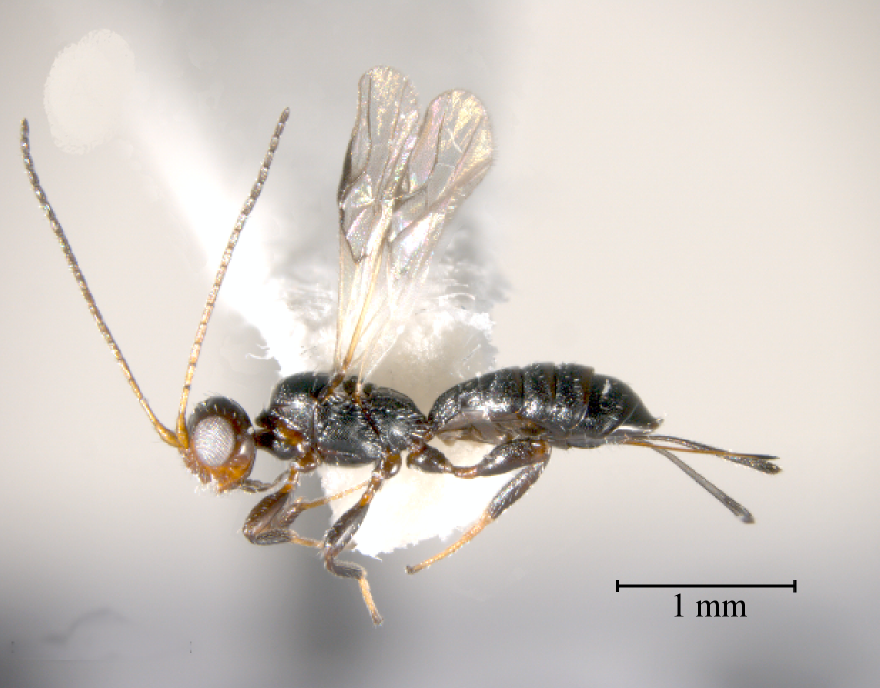 Figura 2	